Vivere Cantiano n. 003 - Luglio 2015https://www.comune.cantiano.pu.it/fileadmin/grpmnt/5663/ufficio_stampa/pubblicazioni/viverecantiano_ico/VivereCantianoPDF/viverecantiano_003_2015.pdf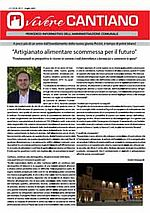 